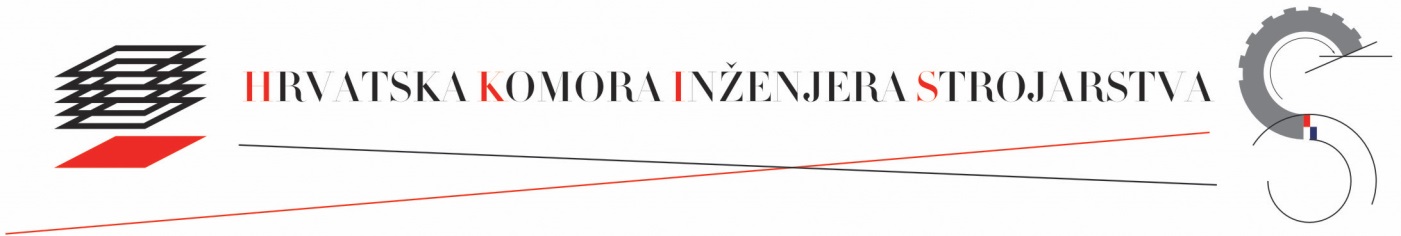 ZAHTJEV ZA UPIS U UPISNIK ZAJEDNIČKIH UREDA Obrazac 6ISPUNJAVA HKISNa temelju članaka 21. Zakona o poslovima i djelatnostima prostornog uređenja i gradnje (“Narodne novine”, broj 78/15.)  podnosimo Zahtjev za upis u Upisnik zajedničkih ureda za obavljanje poslova:                                                                                          (poštanski broj i grad, ulica i kućni broj)                                                                                           (poštanski broj i grad, ulica i kućni broj)                                                                                           (poštanski broj i grad, ulica i kućni broj)                                                                                           (poštanski broj i grad, ulica i kućni broj) Izrazi koji se u ovom Zahtjevu rabe za osobe u muškom rodu su neutralni i odnose se na muške i ženske osobe.POD KAZNENOM I MATERIJALNOM ODGOVORNOŠĆU DA SU GORE NAVEDENI PODACI ISTINITI KAO I DOSTAVLJENA DOKUMENTACIJA I PRILOZI OVOM ZAHTJEVU;DA SAM SUGLASAN/SUGLASNA DA SE MOJI OSOBNI PODACI, SUKLADNO ODREDBAMA ZAKONA O ZAŠTITI OSOBNIH PODATAKA, MOGU PRIKUPLJATI, OBRAĐIVATI I ČUVATI KOD HKIS;DA SAM UPOZNAT/UPOZNATA SA ZAKONIMA KOJI UREĐUJU OBAVLJANJE DJELATNOSTI U PODRUČJU PROSTORNOG UREĐENJA I GRADNJE, STATUTOM I OSTALIM AKTIMA HRVATSKE KOMORE INŽENJERA STROJARSTVA  DA PRIHVAĆAM OBVEZU OBAVLJANJA POSLOVA U SKLADU S OVLASTIMA UTVRĐENIMA ZAKONOM, AKTIMA KOMORE, POSEBNIM ZAKONIMA I PROPISIMA DONESENIM NA TEMELJU TIH ZAKONA;DA SAM SUGLASAN/SUGLASNA SA OBJAVOM MOJIH SLUŽBENIH PODATAKA IZ IMENIKA HKIS.PODACI ZA UPLATU NAKNADA Hrvatska komora inženjera  strojarstva račun broj: 	HR5623600001102094156, Zagrebačka banka d.d.opis plaćanja: 	PREZIME, IME –naknada za administrativne troškove Model i poziv na broj    00                 OIB platitelja za uplate iz inozemstva SWIFT: ZABAHR2XHRVATSKA KOMORA INŽENJERA STROJARSTVA                                                              Ulica grada Vukovara 271CROATIAN CHAMBER OF MECHANICAL ENGINEERS                                                              10 000 Zagreb; HRMB: 2539071           OIB: 26023027358                                                                                     T  +385 1 7775-570                                                                                                                                                F  +385 1 7775 -574                                                                                                                                                www.hkis.hr, info@hkis.hrDatum zaprimanja:Broj upisa u UPISNIKZAJEDNIČKIH ureda:KLASA:MATIČNI BROJ:URBROJ:503-_____-______DATUM POČETKA RADA UREDA:POSLOVI UREDA:PPPNPNKLASA:URBROJ:503--_____-______503--_____-______503--_____-______503--_____-______503--_____-______Datum rješenja:projektiranja ilistručnog nadzora građenja iliprojektiranja i stručnog nadzora građenja.1.OSOBNI PODACI podnositelja zahtjeva OSOBNI PODACI podnositelja zahtjeva IME:PREZIME:Djevojačko prezime:Ime oca:SpolŽMMBGOIBPoštanski broj:Grad:Država:Ulica i kućni broj:Telefon:Telefon:GSM:E-mail:Datum upisa u Komoru:Broj upisa u Komori:2.OSOBNI PODACI podnositelja zahtjeva OSOBNI PODACI podnositelja zahtjeva IME:PREZIME:Djevojačko prezime:Ime oca:SpolŽMMBG*OIB*Poštanski broj:Poštanski broj:Grad:Grad:Država:Ulica i kućni broj:Telefon:Telefon:Telefon:GSM:GSM:E-mail:E-mail:E-mail:E-mail:E-mail:Datum upisa u Komoru:Broj upisa u Komori:3.PODACI POTREBNI ZA OTVARANJE UREDADatum početka rada Ureda://Sjedište ureda:Telefon:E-mail:Područni HZMO:Područni HZZO:Područna porezna uprava:VLASTORUČNIM  POTPISOM  IZJAVLJUJEM:Mjesto i datum:vlastoručni potpis (1):Mjesto i datum:vlastoručni potpis (2):PRILOZI Državljani Republike HrvatskeUgovor o osnivanju Zajedničkog ureda za obavljanje poslova projektiranja i/ili stručnog nadzora građenja,preslike važećih osobnih dokumenta,dokazi o radnom stažu (Elektronički zapisi o podacima evidentiranim u matičnoj evidenciji Hrvatskog zavoda za mirovinsko osiguranje),dokaz o uplati naknade za administrativne troškove u iznosu od 250,00 kn + PDV70 kn Upravne pristojbe (biljezi RH).